Publicado en Madrid el 21/01/2020 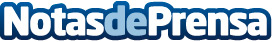 Ha llegado el momento de depurar el cuerpo con Pharmanex Tegreen Pharmanex® Tegreen es un complemento alimenticio compuesto principalmente por extracto de té verde, actuando eficazmente como desintoxicante vegetal. Además, tiene propiedades diuréticas y antioxidantes que, combinadas con una alimentación equilibrada y ejercicio diario, ayudan a disminuir la grasa corporal acumuladaDatos de contacto:Nu Skin España910601541Nota de prensa publicada en: https://www.notasdeprensa.es/ha-llegado-el-momento-de-depurar-el-cuerpo-con Categorias: Nacional Nutrición Industria Farmacéutica Medicina alternativa Consumo http://www.notasdeprensa.es